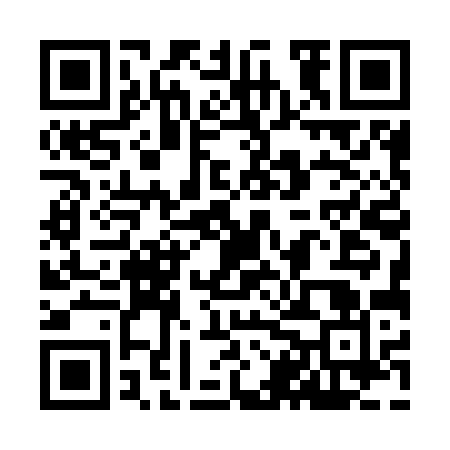 Ramadan times for Abbotskerswell, Devon, UKMon 11 Mar 2024 - Wed 10 Apr 2024High Latitude Method: Angle Based RulePrayer Calculation Method: Islamic Society of North AmericaAsar Calculation Method: HanafiPrayer times provided by https://www.salahtimes.comDateDayFajrSuhurSunriseDhuhrAsrIftarMaghribIsha11Mon5:075:076:3612:244:196:136:137:4312Tue5:045:046:3412:244:206:156:157:4513Wed5:025:026:3212:244:226:176:177:4714Thu5:005:006:3012:244:236:186:187:4815Fri4:574:576:2712:234:246:206:207:5016Sat4:554:556:2512:234:266:226:227:5217Sun4:534:536:2312:234:276:236:237:5418Mon4:504:506:2112:224:286:256:257:5519Tue4:484:486:1912:224:306:276:277:5720Wed4:464:466:1612:224:316:286:287:5921Thu4:434:436:1412:214:326:306:308:0122Fri4:414:416:1212:214:346:316:318:0323Sat4:384:386:1012:214:356:336:338:0524Sun4:364:366:0812:214:366:356:358:0625Mon4:334:336:0512:204:376:366:368:0826Tue4:314:316:0312:204:396:386:388:1027Wed4:294:296:0112:204:406:396:398:1228Thu4:264:265:5912:194:416:416:418:1429Fri4:244:245:5612:194:426:436:438:1630Sat4:214:215:5412:194:436:446:448:1831Sun5:185:186:521:185:457:467:469:201Mon5:165:166:501:185:467:477:479:222Tue5:135:136:481:185:477:497:499:243Wed5:115:116:451:185:487:517:519:264Thu5:085:086:431:175:497:527:529:285Fri5:065:066:411:175:507:547:549:306Sat5:035:036:391:175:527:567:569:327Sun5:015:016:371:165:537:577:579:348Mon4:584:586:351:165:547:597:599:369Tue4:554:556:321:165:558:008:009:3810Wed4:534:536:301:165:568:028:029:40